1. How to put customs valuewe will not put its real value of this order 
and customs will check its item value when the package pass customs How to insert disk drive into laptop and activate software.
Please remember not use it as external hard disk driveAlso please remember not use antivirus software with our softwareotherwise it will damage software.Check video  https://vimeo.com/751897548
you also can check below photos showPlease remember send us its todesk or teamviewer ID and password like attachment screen shot show.
Then we will activate software for you.
3) After technician finish activation, you can directly use this software.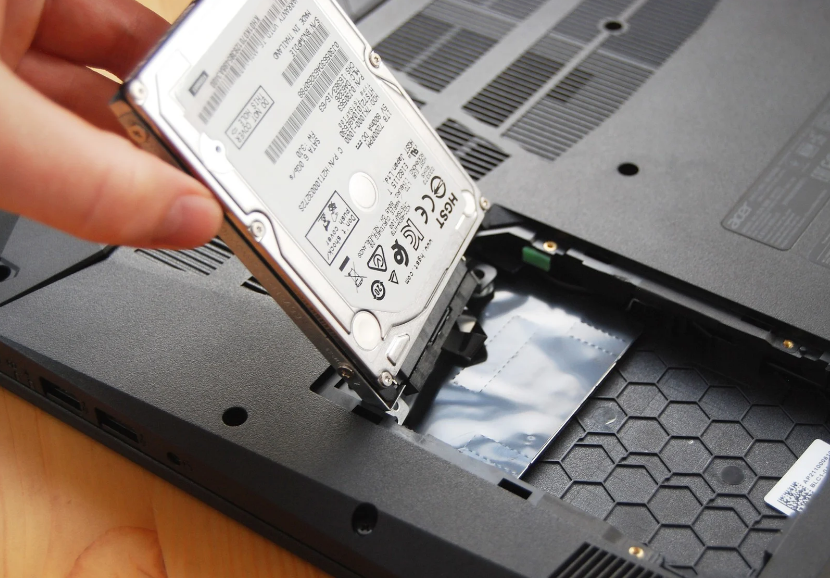 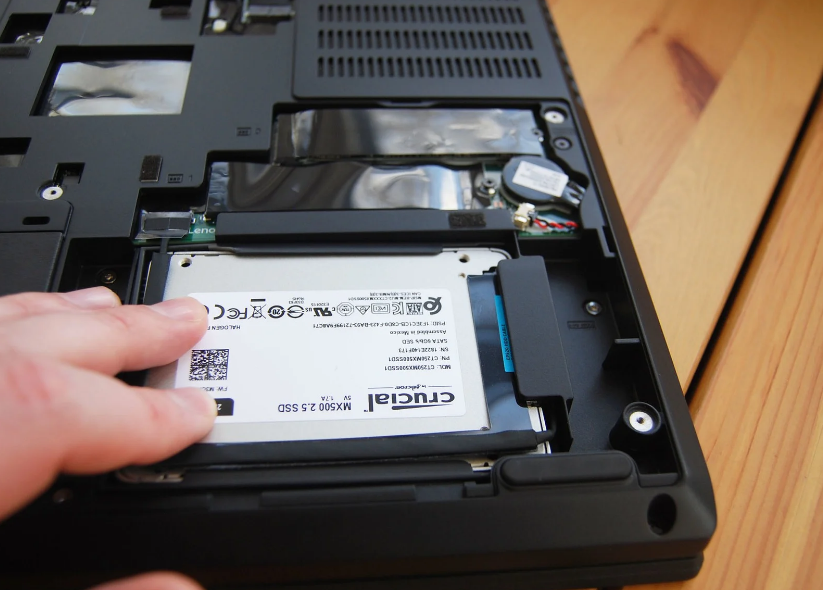 1 year warrantyPlease remember test it.
If you have problem to use it, please contact us immediately 
And lease tell us the problem details, it is better take video or photos to show us its problem more clearly, then we will solve the problem for you as soon as possible
And please to know that the order one year warranty already comes into effect.